Schüleraustausch Realschule Neuss-Holzheim – Schule Kozala Rijeka
27 Schülerinnen und Schüler aus den Klassen 6-10 unter Leitung von Schulleiter Wolfgang Spangenberger nahmen dieses Jahr vom 12.09.-19.09.17 an einem besonderen Austauschprojekt mit der kroatischen Partnerschule teil. Es handelte sich dabei erstmalig um einen bundesweit ausgeschriebenen Wettbewerb.  Neben den täglichen Unterrichts-besuchen führten die Neusser Schülerinnen und Schüler ein biologisches Projekt zum Thema „Ökosystem Meer und Küste“ mit den kroatischen Gastgebern durch. Dabei standen neben theoretischen Einheiten auch Schnorchel Gänge zur Erkundung der Unterwasserwelt auf dem Programm. Höhepunkte waren die Besuche der biologischen Delphinstation „Blue Water“ auf Mali Losinj, sowie der Inseln Beli und Krk. Außerdem fand ein Bürgermeisterempfang in der Stadt Rijeka zusammen mit den Mitgliedern des "Freundeskreises Städtepartnerschaft Neuss & Rijeka“ um Pastor Jochen König statt.Für die Realschule Neuss-Holzheim war es mit dem 15. Besuch in Rijeka gleichzeitig ein kleines Jubiläum. Der Gegenbesuch und damit 30. Austausch mit den kroatischen Schülerinnen und Schülern findet vom 06.-13.11.17 in Holzheim statt.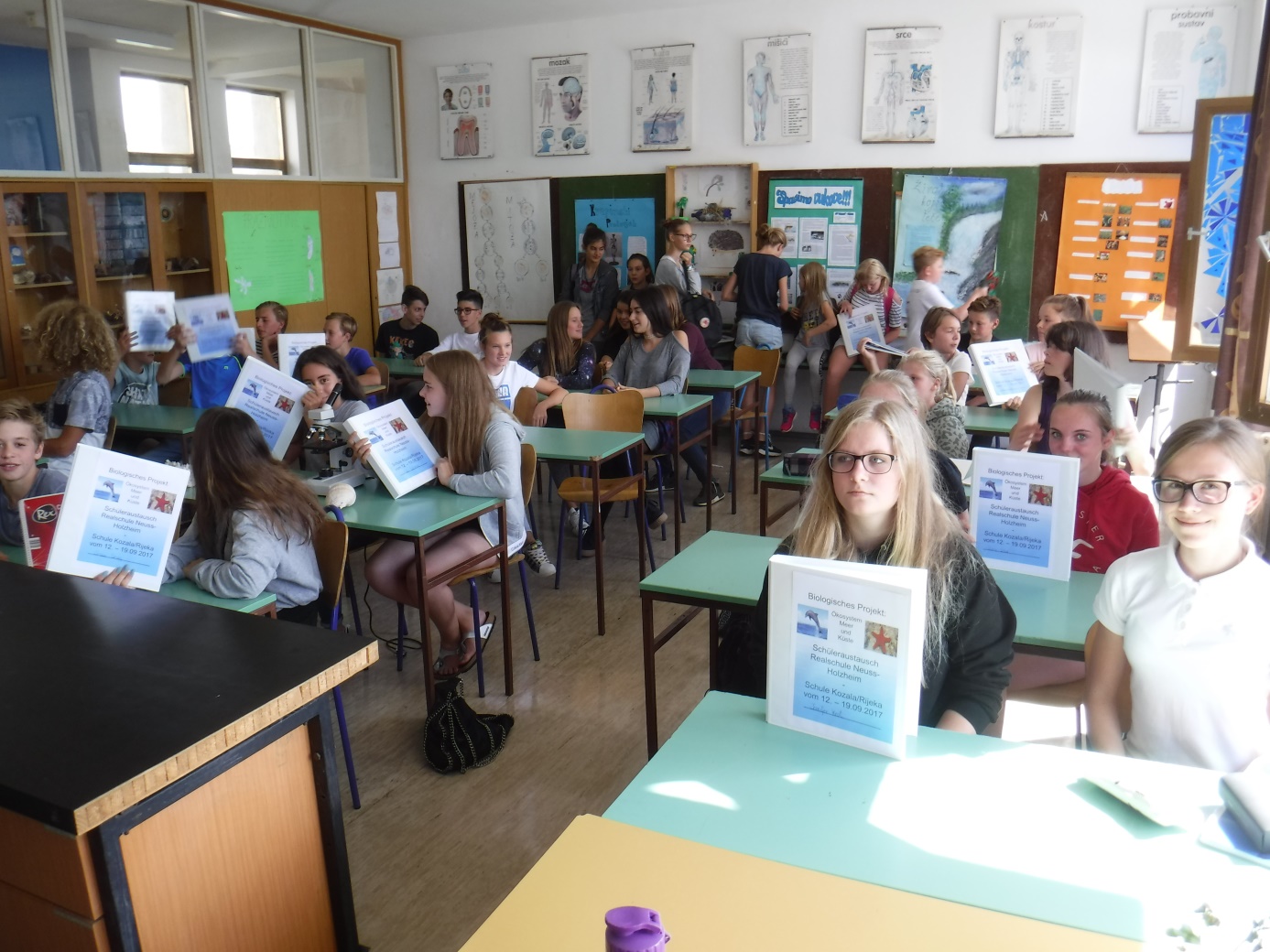 